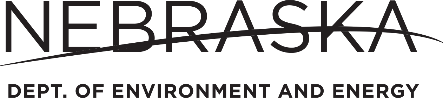 NEBRASKA DEPARTMENT OF ENVIRONMENT AND ENERGYAir Compliance Section	INITIAL NOTIFICATION FORMApplicable Rule: 40  Part 63, Subpart  National Emission Standards for Hazardous Air Pollutants                                             for Secondary Aluminum ProductionCompany Name:       	Facility ID#:      Owner/Operator/Title:      Mailing Address:      City:       	Zip:      Plant Address (if different than owner/operator’s mailing address):Street:      City:       	Zip:      Plant Phone Number:      Plant Contact/Title:      The requirements of this emission standard apply to a variety of different operations including new and existing aluminum scrap shredders, thermal chip dryers, scrap dryers/ delacquering kilns/decoating kilns, group 2 furnaces, sweat furnaces, dross-only furnaces, rotary dross coolers, and secondary aluminum processing units. This form only addresses sweat furnace operations.  If you have an operation that you believe falls under one of these other categories, contact the NDEE at (402) 471-2186.If you own/operate a sweat furnace, this form must be completed, signed and submitted to:NDEE Air Compliance Section	and 		Region  EPA- Air & Waste ManagementPO Box 98922						11201 Renner Blvd-8922				Lenexa, KS 66219If your facility is located in  or , you must submit a notification to the appropriate local air pollution control agency and Region  EPA.Is this sweat furnace currently in use? 	     Yes 	 NoWhen was the sweat furnace constructed or reconstructed at your facility?       	(Month/Date/Year)When did the sweat furnace begin operation at your facility?      	(Month/Date/Year)List the manufacturer and model number for the furnace (write UNK if unknown):Does this unit have an afterburner?    Yes 	 No 	       Don’t KnowIf you answered, “Yes”:Do the exhaust gases have at least a 0.8 second retention time in the afterburner chamber?Yes 	No 		Don’t KnowDoes the afterburner have temperature monitoring instrumentation? Yes 	No 		Don’t KnowIs the afterburner capable of maintaining a continuous temperature of 1600ºF? Yes 	No 		Don’t KnowSee 40 CFR §63.1501 for compliance dates. Check the box that applies:Furnace is located at a facility that is a major source.Furnace is located at a facility that is an area source.Source classification is unknown.NOTE:	A major source is a facility that has a potential to emit greater than 10 tons per year of any one hazardous air pollutant (HAP) or 25 tons per year of multiple HAPs. All other sources are area sources. The major/area source determination is based on all HAP emission points inside that facility fence line, not just the sweat furnace(s).Print or type the name and title of the Responsible Official for the secondary aluminum production plant:Name:       	Title:      A Responsible Official can be:The president, vice president, secretary, or treasurer of the company that owns the plant;An owner of the plant;The plant engineer or supervisor of the plant;A government official, if the plant is owned by the Federal, State, City, or County government; orA ranking military officer, if the plant is located at a military base.I CERTIFY THAT INFORMATION CONTAINED IN THIS REPORT TO BE ACCURATE  TRUE TO THE BEST OF MY KNOWLEDGE.____________________________________________                                         (Signature of Responsible Official)                                                                            Date